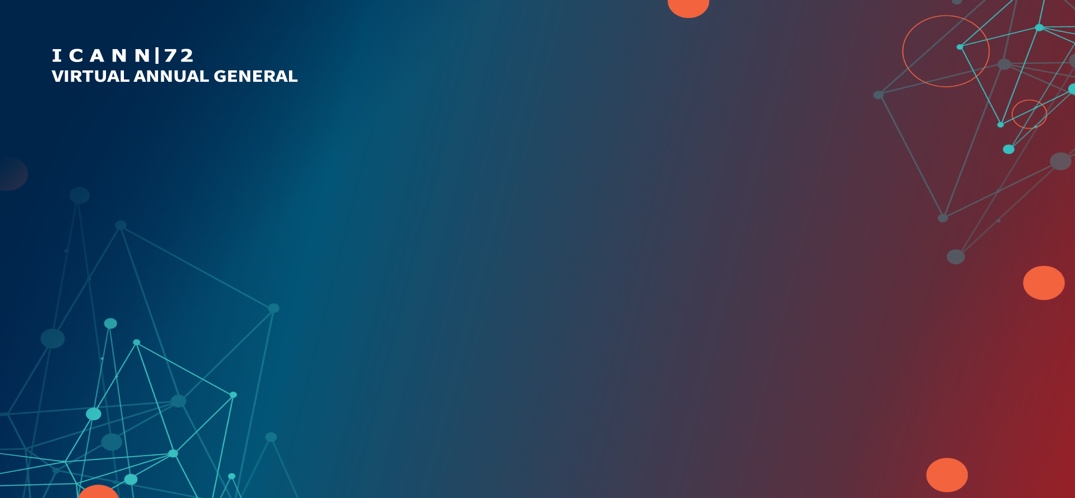    NextGen@ICANN72 PresentationsOpen SessionMonday, 25 October– 17:30-19:00 UTCWelcome to a rare opportunity to learn about the future of the Internet directly from the next generation of Internet leaders. Members of the NextGen@ICANN program will be delivering rapid-fire presentations that are 5-10 minutes in length. Each presentation showcases the impressive work being done by members of the program. Thank you for your support!   AGENDA Introduction – Deborah Escalera, ICANN Staff overseeing NextGen@ICANN Welcome - NextGen@ICANN MentorsNextGen Presenters (Monday, 25 October) 			  	        NextGen Mentors